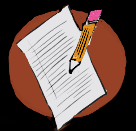 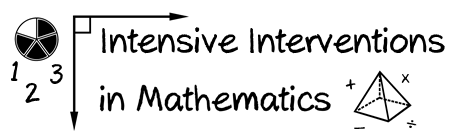 Solve the multiplication problem using two different fraction models.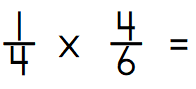 Solve the division problem using two different fraction models.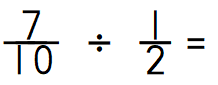 